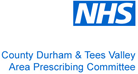 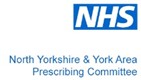 Quick Reference Guide - Recognition and management of non- IgE cow's milk allergy in childrenThis pathway is intended for use by both primary and secondary careApproval Date : Feb 2022	Review Date: Feb 2025 Version 1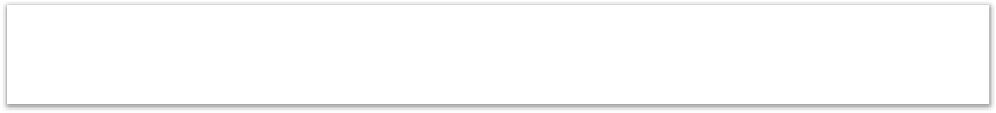 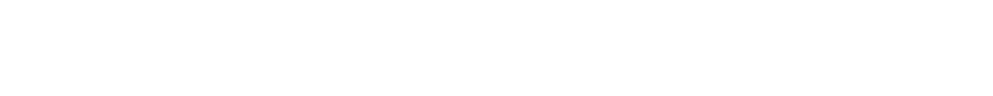 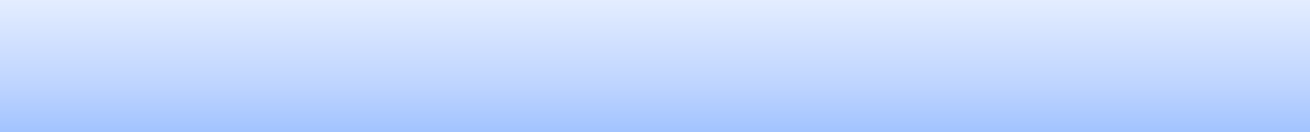 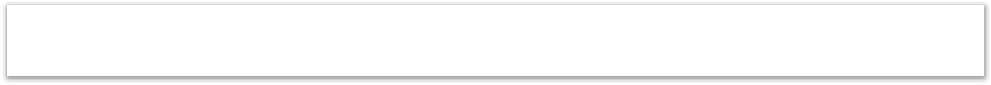 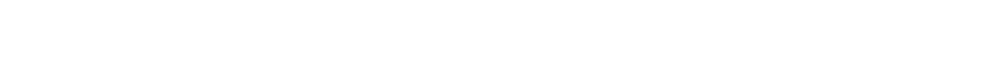 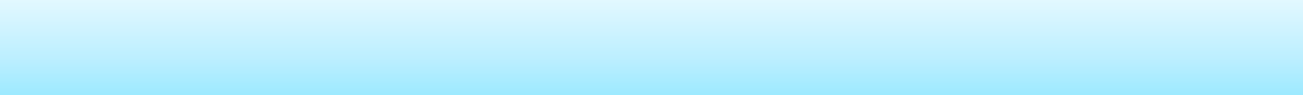 Managing Cow’s Milk Allergy PathwayStep 1 -Allergy focused clinical history Feeding History/ Check Growth ParametersConsider Alternative Diagnosis/Milk related ConditionsSuspected non IgE CMASuspected IgE CMA (acute reaction)Mild to Moderate Symptomsadvise milk exclusion- encourage continued breast feeding with maternal milk exclusion with Vit D + Calcium SupplementPrescribe EHF ( Extensively Hydrolysed Formula) for formula fed/ mixed feeding ( Not Soya Milk < 6 months),Provide patient information from Allergy UK/resources (Appendix6)Severe SymptomsBreast feeding- Maternal Milk exclusion with Vit D+ Calcium SupplementsFormula Fed/ Mixed feeding - Prescribe AA formula (Amino Acid Formula)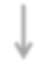 Advise milk exclusion-if breast feeding, maternal milk exclusion with Vitamin D + calciumprovide patient information from Allergy UK- Allergy action plans/ AntihistaminesDo Not Re-challenge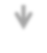 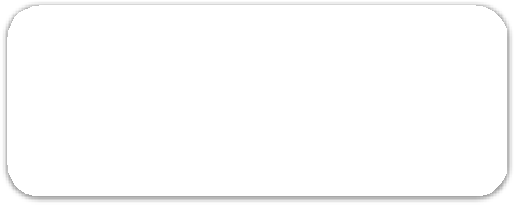 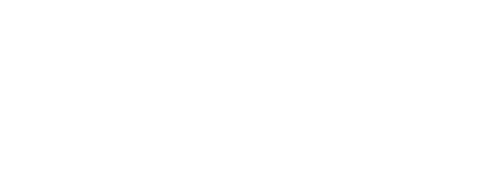 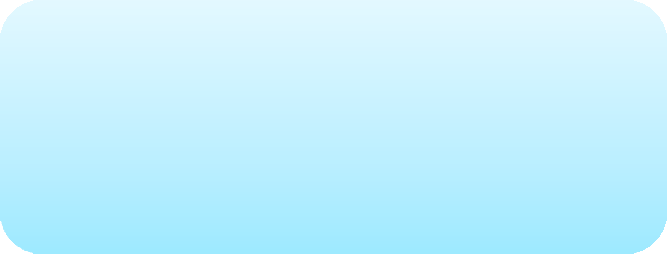 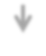 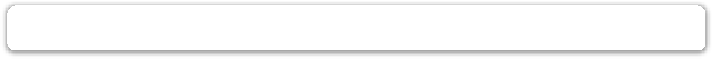 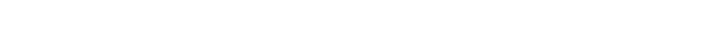 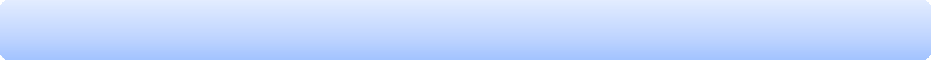 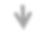 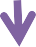 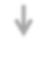 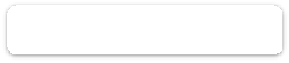 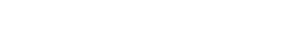 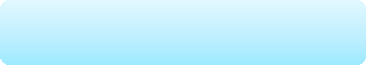 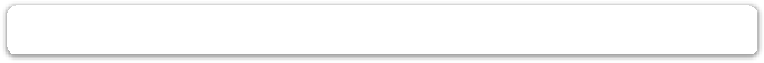 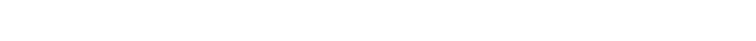 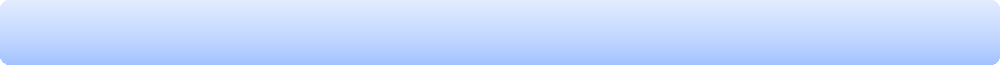 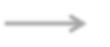 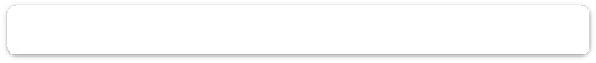 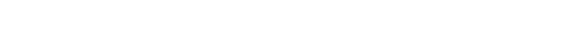 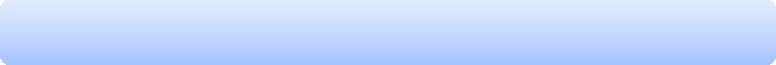 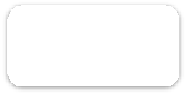 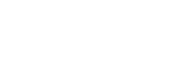 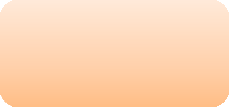 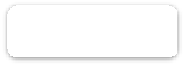 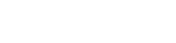 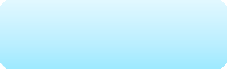 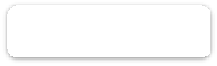 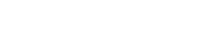 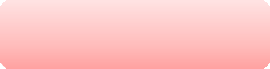 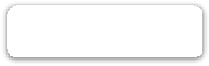 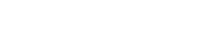 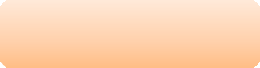 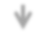 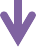 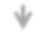 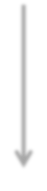 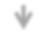 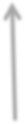 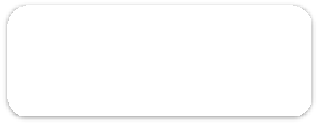 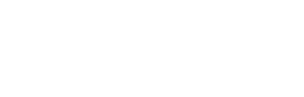 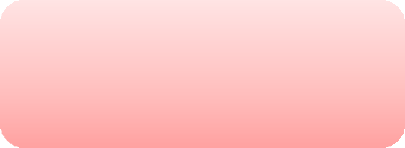 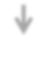 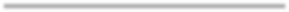 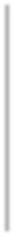 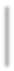 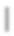 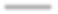 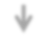 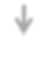 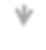 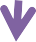 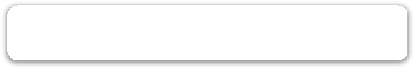 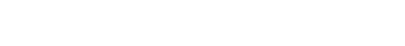 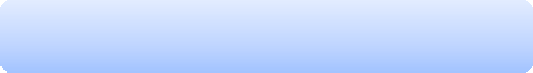 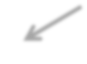 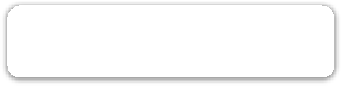 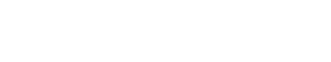 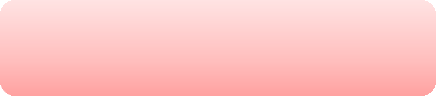 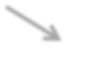 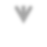 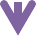 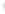 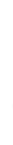 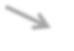 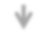 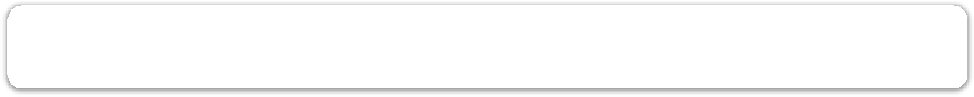 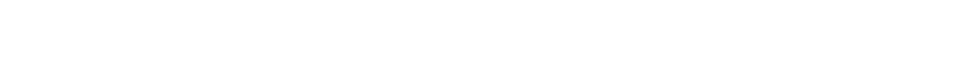 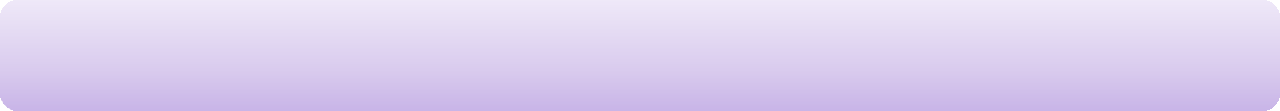 Diagnosing Cow’s Milk Allergy (CMA) (Primary Care (iMAP) guidelines, NICE CMA guideline 116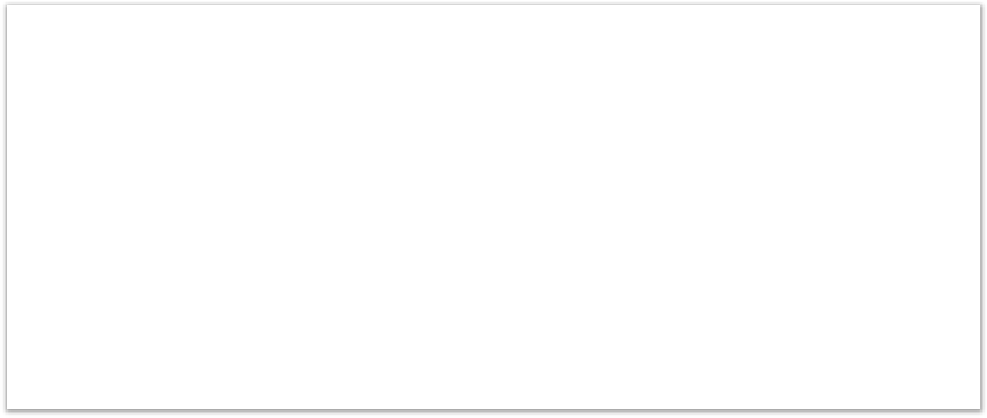 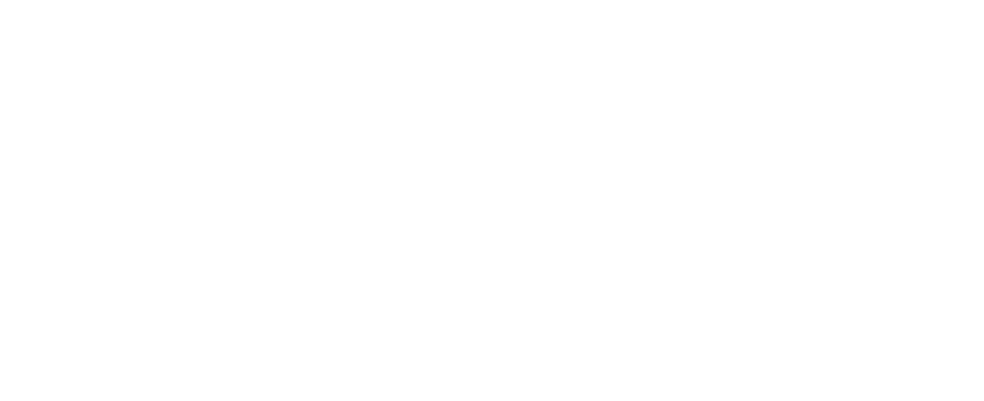 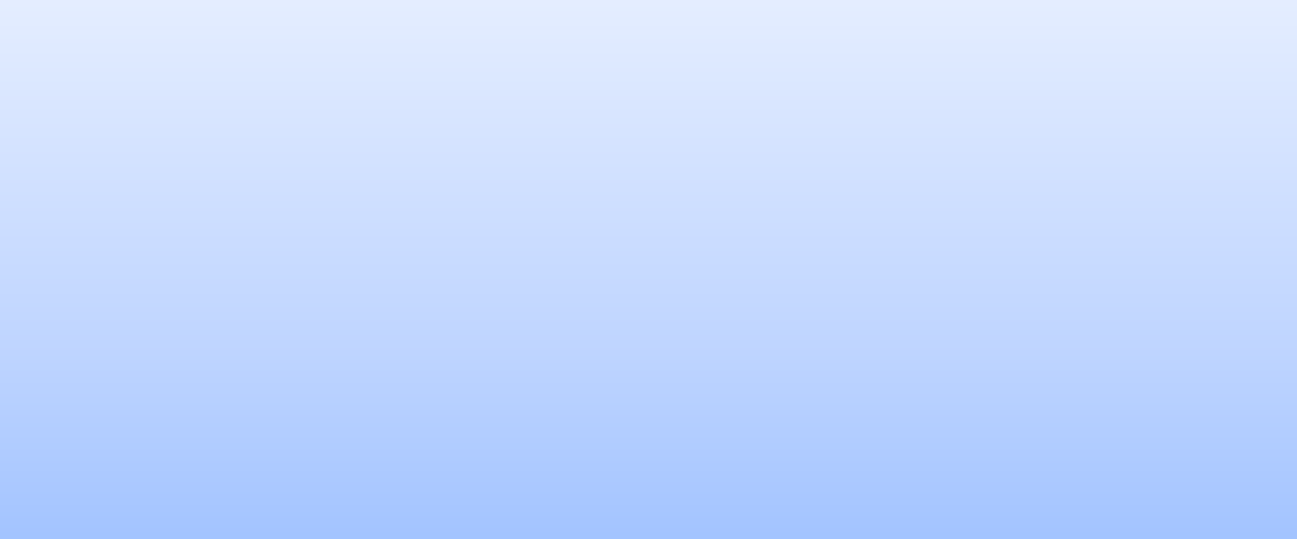 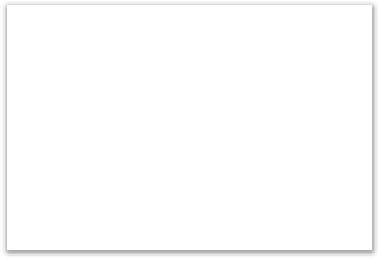 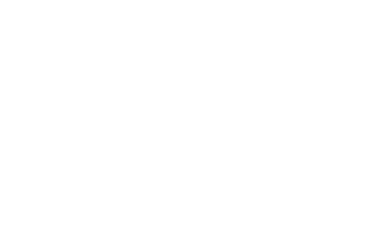 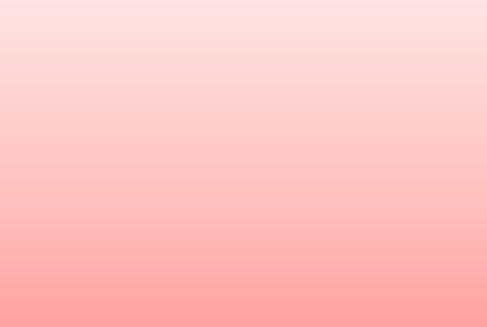 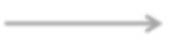 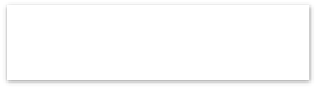 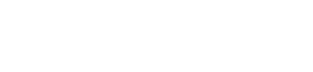 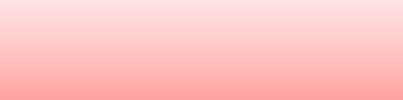 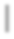 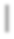 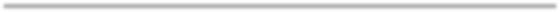 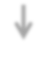 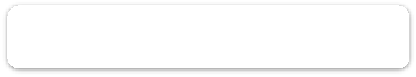 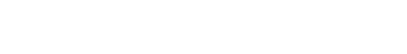 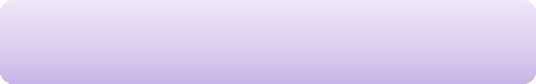 Appendix 1: Hypoallergenic milk formulas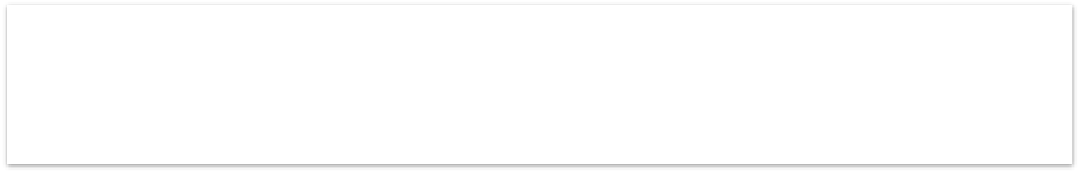 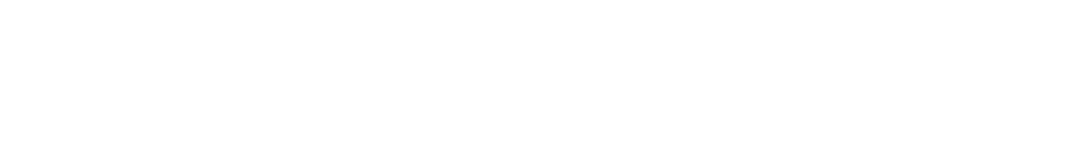 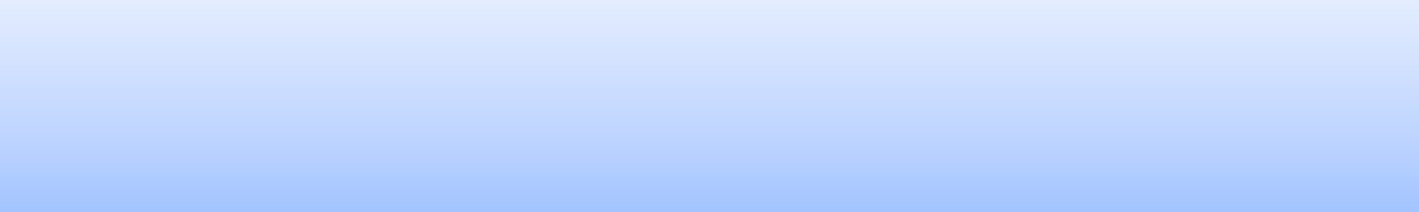 Appendix 3: Improving acceptability of milk free formulas: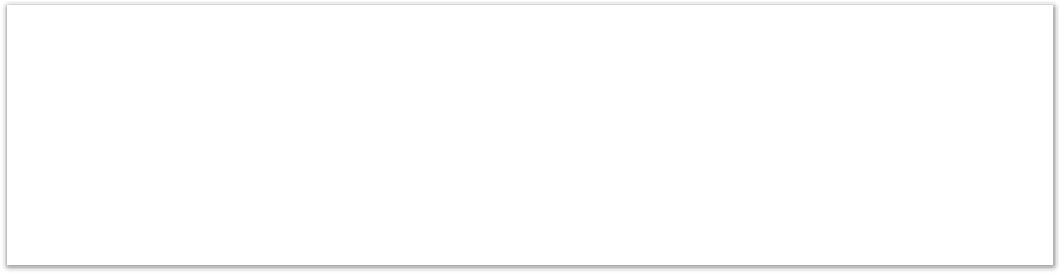 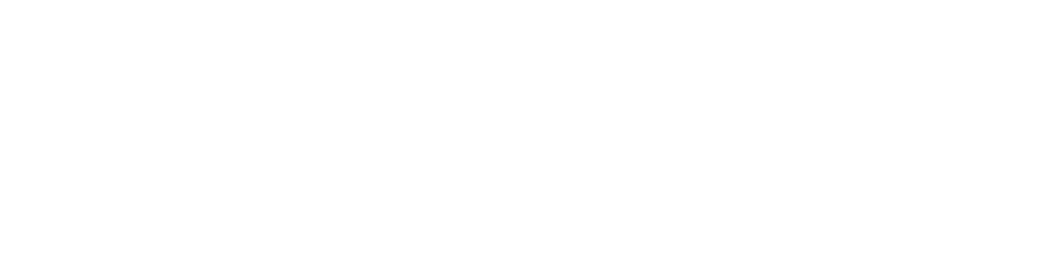 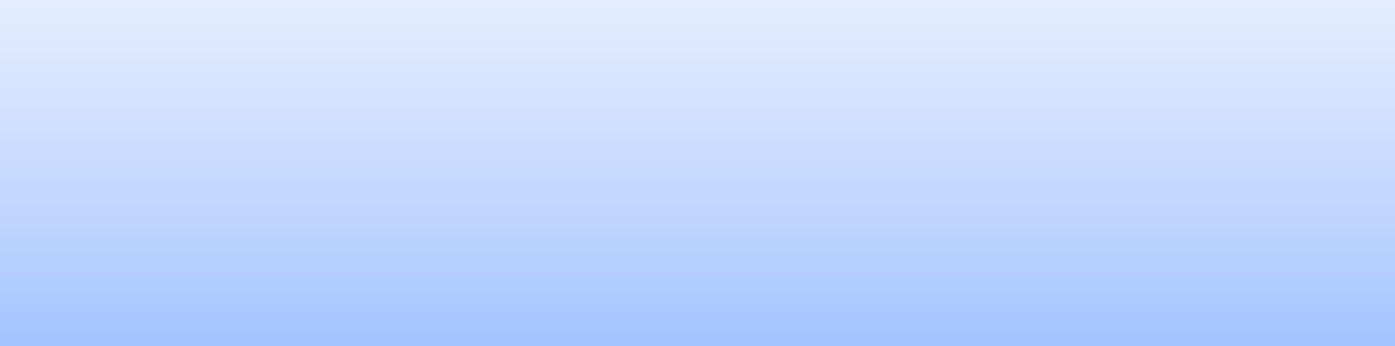 Appendix 6: Useful resources for Parents/ Professionals Resources for ParentsCow’s Milk Free Diet for Infants and Children; British Dietetic Association 2020.iMAP guideline: The Early Home Reintroduction to Confirm the Diagnosis of Cow’s Milk AllergyiMAP Milk LadderiMAP milk ladder receipesiMAP fact sheet for infants with symptoms of a possible mild to moderate non-IgE mediated allergy whilst being exclusively or partly breastfedAllery UK Quick guide: Does my child have a Cows Milk allergy ?Allergy UK Quick Guide: Cow’s Milk Free Diet Information For Babies and ChildrenAllergy UK leaflet: Could it be Cow's Milk Allergy ?Resources for ProfessionalsPresentation of Suspected Cow’s Milk Allergy (CMA) in the 1st Year of Life algorithmiMAP Treatment algorithm: Management of Mild to Moderate Non-IgE Cow’s Milk Allergy (CMA)Appendix 7 -Useful online resources:British Society for Allergy and Clinical Immunology (BSACI) website. Available at http://www.bsaci.org/index.htmAllergy UK factsheets. Available at: https://www.allergyuk.org/information-and-advice/conditions-and- symptoms.National Health Service: What should I do if I think my baby is allergic or intolerant to cows' milk? Available at: https://www.nhs.uk/common-health-questions/childrens-health/what-should-i-do-if-i-think-my-baby-is- allergic-or-intolerant-to-cows-milk/.iMAP Milk Ladder. Published Oct 2013, available at: http://ifan.ie/wp-content/uploads/2014/02/Milk-Ladder- 2013-MAP.pdf.Allergy UK, Types of food allergy. Available at: https://www.allergyuk.org/information-and-advice/conditions- and-symptoms/36-types-of-food-allergy.British Dietetic Association, Food factsheets. Available at https://www.bda.uk.com/foodfacts/home.Mild-moderate non-IgE CMAMild-moderate non-IgE CMASevere non-IgE CMASevere non-IgE CMAIgE CMAIgE CMAMostly 2-72 hours after ingestion of cow's milk protein (CMP)Formula fed, exclusively breast-fed or at the onset of mixed feedingTreatment resistance- Eg atopic dermatitis or reflux, increases the likelihood of allergyMostly 2-72 hours after ingestion of cow's milk protein (CMP)Formula fed, exclusively breast-fed or at the onset of mixed feedingTreatment resistance- Eg atopic dermatitis or reflux, increases the likelihood of allergyMostly 2-72 hours after ingestion of cow's milk protein (CMP)Mostly formula fed, exclusively breast- fed or at the onset of mixed feedingTreatment resistance example atopic dermatitis or reflux, increases the likelihood of allergyMostly 2-72 hours after ingestion of cow's milk protein (CMP)Mostly formula fed, exclusively breast- fed or at the onset of mixed feedingTreatment resistance example atopic dermatitis or reflux, increases the likelihood of allergyMostly within minutes (maybe up to 2 hours) after ingestion of cow's milk protein (CMP)Mostly formula fed or at the onset of mixed feedingMostly within minutes (maybe up to 2 hours) after ingestion of cow's milk protein (CMP)Mostly formula fed or at the onset of mixed feeding(Usually several of the following symptoms)Gastrointestinal:Irritability – colicVomiting – reflux – GORDFood refusal or aversionDiarrhoea like stools – loose and or more frequentConstipation – especially soft stools with excessive straining, abdominal discomfort, painful fluttersBlood and/or mucus in stool in other otherwise well infantSkin:Pruritus (itching)Erythema(flushing)Nonspecific rashesModerate persistent atopic dermatitis(Usually several of the following symptoms)Gastrointestinal:Irritability – colicVomiting – reflux – GORDFood refusal or aversionDiarrhoea like stools – loose and or more frequentConstipation – especially soft stools with excessive straining, abdominal discomfort, painful fluttersBlood and/or mucus in stool in other otherwise well infantSkin:Pruritus (itching)Erythema(flushing)Nonspecific rashesModerate persistent atopic dermatitis(Severe persisting symptoms of one or more of the following)Gastrointestinal:Diarrhoea,VomitingAbdominal painFood refusal or aversionSignificant blood or mucus in stoolsIrregular or uncomfortable stools +/-faltering growthSkin:Severe atopic dermatitis +/- faltering growth(Severe persisting symptoms of one or more of the following)Gastrointestinal:Diarrhoea,VomitingAbdominal painFood refusal or aversionSignificant blood or mucus in stoolsIrregular or uncomfortable stools +/-faltering growthSkin:Severe atopic dermatitis +/- faltering growth(One or more of the following symptoms)GastrointestinalAcute vomiting or diarrhoea, abdominal pain/colic.Skin:Acute pruritus, erythema urticaria angioedemaAcute flaring of persisting atopic dermatitis Acute worsening of eczema,Respiratory:acute rhinitis +/- conjunctivitisAnaphylaxisSevere IgE mediated cow's milk allergyCollapse/pallor(One or more of the following symptoms)GastrointestinalAcute vomiting or diarrhoea, abdominal pain/colic.Skin:Acute pruritus, erythema urticaria angioedemaAcute flaring of persisting atopic dermatitis Acute worsening of eczema,Respiratory:acute rhinitis +/- conjunctivitisAnaphylaxisSevere IgE mediated cow's milk allergyCollapse/pallorExtensively Hydrolysed Formulas (eHF)Extensively Hydrolysed Formulas (eHF)Extensively Hydrolysed Formulas (eHF)First line and alternative eHFAge RangeNotesAlthera® (450g) (Nestle)Birth to 3 yearsWhey based, contains lactose, medium chain triglycerides(MCT), more palatable for infants who have started weaning.Aptamil Pepti 1® (400g/800g) Aptamil Pepti 2® (400g/800g) Aptamil Syneo (400g/800g)(Danone Nutricia)Birth to 6 months 6 months – 2 yearsWhey based, contains lactose( 3.8g per 100mls), more palatable for infants who have started weaningContains prebiotic oligosaccharides (9:1 blend of Galacto- and Fructo-oligosaccharides(GOS/FOS)(Least level of Hydrolysis of Milk protein)*Nutramigen 1 with LGG® (400g)*Nutramigen 2 with LGG® (400g)(Mead Johnson)Birth to 6 months6 months to 2 yearsCasein based, Lactose freeNote: preparation instructions differ to other milk formulas. Contains LGG(Lactobacillus Rhamosus) probiotics-Clinically proven to accelerate return to cow’s milk and reduce risk of other allergic manifestations- Not suitable for premature orimmunocompromised infants*Similac Alimentum® (400g) (Abbott)*Currently Product recalled as of 11/03/2022Birth to 2 yearsCasein based, lactose content < 10mg/100 mls, Contains 33% MCTContains prebiotic (2-‘FL HMO-Human Milk Oligosaccharide)- proven benefit for the gut bacteria and can affect systemic immune responsesNotesNotesNotesIf first line formula is not tolerated/accepted, STOP and then trial an alternative eHF.For infants with severe diarrhoea trial lactose free eHF first line.Nutramigen 1 & 2 with LGG® and Neonate Syneo® should be prepared with boiled water cooled down to room temperature (not 70°C). Note: This is currently not in line with DOH guidance on safe preparation of infant formula and parents should be made aware of the risk of infection.Consider AAF if trial of two different eHF products have not been tolerated.If first line formula is not tolerated/accepted, STOP and then trial an alternative eHF.For infants with severe diarrhoea trial lactose free eHF first line.Nutramigen 1 & 2 with LGG® and Neonate Syneo® should be prepared with boiled water cooled down to room temperature (not 70°C). Note: This is currently not in line with DOH guidance on safe preparation of infant formula and parents should be made aware of the risk of infection.Consider AAF if trial of two different eHF products have not been tolerated.If first line formula is not tolerated/accepted, STOP and then trial an alternative eHF.For infants with severe diarrhoea trial lactose free eHF first line.Nutramigen 1 & 2 with LGG® and Neonate Syneo® should be prepared with boiled water cooled down to room temperature (not 70°C). Note: This is currently not in line with DOH guidance on safe preparation of infant formula and parents should be made aware of the risk of infection.Consider AAF if trial of two different eHF products have not been tolerated.Amino Acid Formula (AAF) for severe CMPADO NOT INITIATE IN PRIMARY CARE UNLESS SEVERE CMPA unresponsive or partially responsive to EhfCriteria for AAF prescription – Severe symptoms, faltering growth, persistent blood in stools, poor response to EHF and CMA Strongly suspected, severe Eczema, Multiple food allergiesAmino Acid Formula (AAF) for severe CMPADO NOT INITIATE IN PRIMARY CARE UNLESS SEVERE CMPA unresponsive or partially responsive to EhfCriteria for AAF prescription – Severe symptoms, faltering growth, persistent blood in stools, poor response to EHF and CMA Strongly suspected, severe Eczema, Multiple food allergiesAmino Acid Formula (AAF) for severe CMPADO NOT INITIATE IN PRIMARY CARE UNLESS SEVERE CMPA unresponsive or partially responsive to EhfCriteria for AAF prescription – Severe symptoms, faltering growth, persistent blood in stools, poor response to EHF and CMA Strongly suspected, severe Eczema, Multiple food allergiesAmino Acid FormulaAge RangeNotesSMA	Alfamino®	(400g)(Nestle)Birth to 3 yearsContains 24.4% MCT ( Medium Chain Triglycerides)Neocate	LCP®	(400g)(Nutricia)Birth to 12 monthsMCT	33%,	Has	added	Nucleotides	&	DHA/ARA,(Docosahexanoic acid (DHA). Arachidonic Acid(ARA)Nutramigen	Puramino®(400g) (Mead Johnson)Birth to 2 yearsContains 33% MCTElecare ( Abbott)*Currently Product recalled as of 11/03/2022Birth to33% MCT, Contains prebiotic (2-‘FL HMO-Human Milk Oligosaccharide)- proven benefit for the gut bacteria and canaffect systemic immune responsesNeocate	Syneo®	(400g) (Nutricia)From birthAmino acid formula with pre- and probiotics( HMO, DHA/ARA and Bifidobacterium Breve)Not suitable for premature or immunocompromised infants.